BILAN DES PORTES OUVERTES POUR LA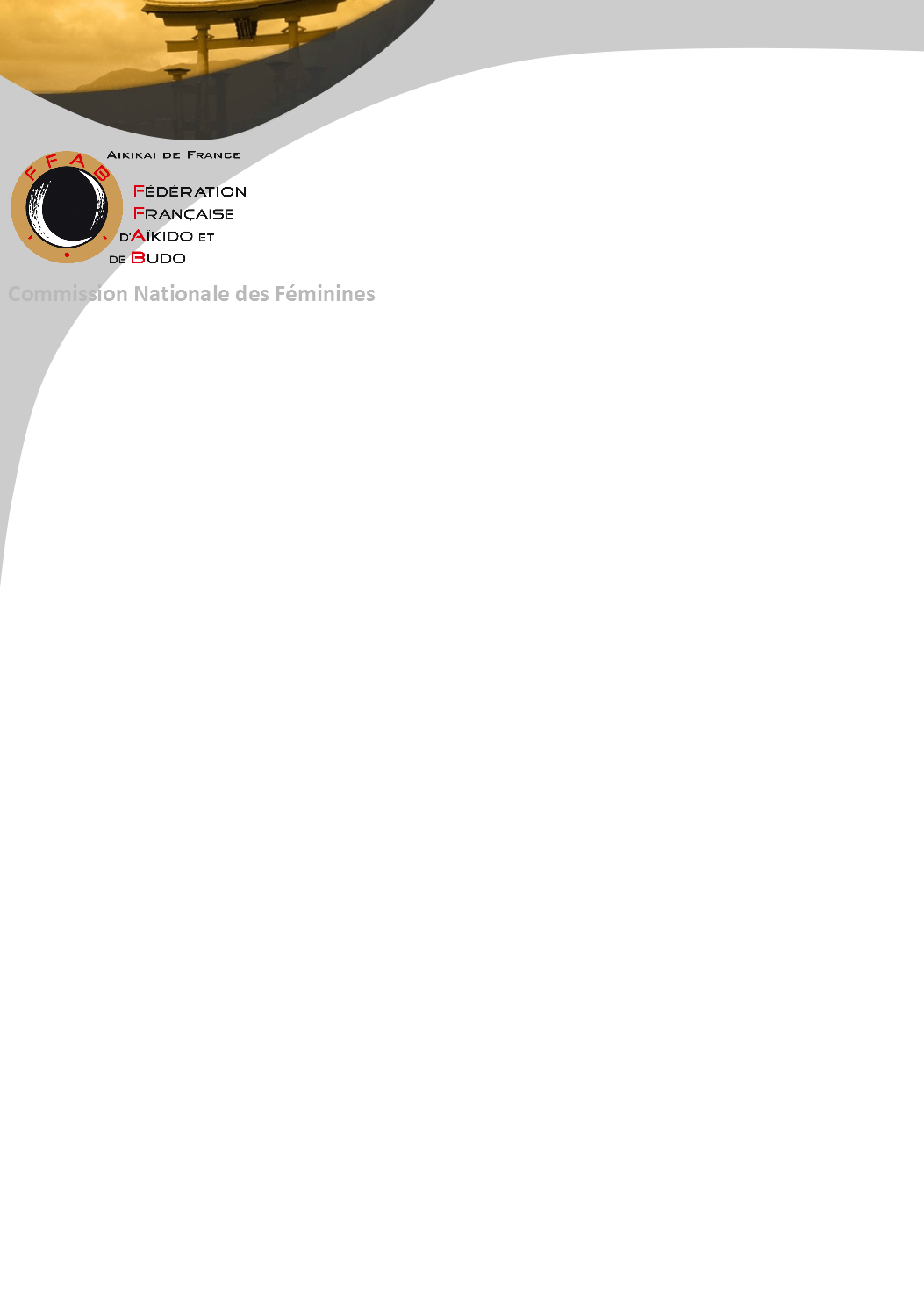 JOURNÉE INTERNATIONALE DES DROITS DES FEMMESMerci par avance de prendre quelques minutes pour répondre à ce questionnaire.Merci de nous retourner ce questionnaire avant le 30 mars 2020 à l'adresse mail suivante : feminines@ffabaikido.frLIGUE D’APPARTENANCE DU CLUB : NOM DU CLUB : VILLE DANS LAQUELLE A EU LIEU L'EVENEMENT : 1- Avez-vous accueilli de nouvelles personnes lors de cette manifestation ? (hors pratiquants déjà inscrits)Oui            Non     (cocher la case)Si oui, combien de femmes (filles) : combien d’hommes (garçons) : (Si vous avez proposé plusieurs cours dans le cadre des portes ouvertes, merci de comptabiliser la totalité des personnes venues essayer l’aïkido – hors pratiquants déjà inscrits)2- Éventuelles remarques : Nous vous remercions d'avoir pris le temps de répondre à ce questionnaire. Nous vous ferons parvenir ultérieurement le bilan cet événement. Si, à l'occasion de cette manifestation, vous avez pu avoir un article de presse merci de nous le faire parvenir par mail à l'adresse suivante : feminines@ffabaikido.frUN GRAND MERCI A TOUSLA CNF